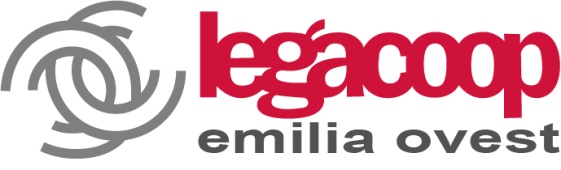 Scheda d’iscrizione al CONVEGNOdel 19/02/2020“Codice Appalti e Codice Terzo Settore”Remilia Hotel, h 9:30-13 - Sala Correggio - Via Danubio 7 Reggio EmiliaPer la Cooperativa/Impresa/Ente ______________________________________Parteciperanno:Cognome Nome _______________________________________Mail ___________________________________Cognome Nome _______________________________________Mail ___________________________________Cognome Nome _______________________________________Mail ___________________________________Cognome Nome _______________________________________Mail ___________________________________Cognome Nome _______________________________________Mail ___________________________________(Vi preghiamo di inviare la scheda compilata via fax al n. 0522 530900 oppure via e-mail all’indirizzo legacoop@legacoopemiliaovest.it)Info tel. 0522 530011